Kredyty gotówkowe oprocentowanie 9,99% znajdziesz na Ceneo.pl - porównaj i wybierz najlepszą ofertę!Na pewno nieraz zdarzyło Ci się, że potrzebowałeś zastrzyku gotówki na większe lub niezaplanowane wydatki. Zakup samochodu, niespodziewana naprawa pralki czy wymiana lodówki - wszystko to wymusza na Tobie konieczność wzięcia pożyczki. Jaką wybrać? Wygodne <i>kredyty gotówkowe oprocentowanie 9,99% znajdziesz na Ceneo.pl</i>, zatem sprawdź i porównaj.Jeśli niespodziewanie musisz wydać na coś dużą kwotę pieniędzy, a nie masz tyle na swoim koncie, jedynym słusznym rozwiązaniem wydaje się wzięcie pożyczki. Wtedy pojawia się szereg pytań: w którym banku, z jakim oprocentowaniem i RRSO? Podejmij decyzję i załatw kredyt bez wychodzenia z domu.Internetowe kredyty gotówkoweNiedawno w internecie pojawiła się usługa FinAi umożliwiająca załatwienie procesu kredytowego w zaciszu własnego mieszkania. Musisz mieć jedynie ważny dowód osobisty oraz potwierdzenie dostępu do konta bankowego, na które otrzymujesz comiesięczne wynagrodzenie. Na spokojnie możesz się zastanowić i wybrać jeden z wariantów usługi. Pamiętaj, ze kredyty gotówkowe oprocentowanie 9,99% znajdziesz na Ceneo.pl.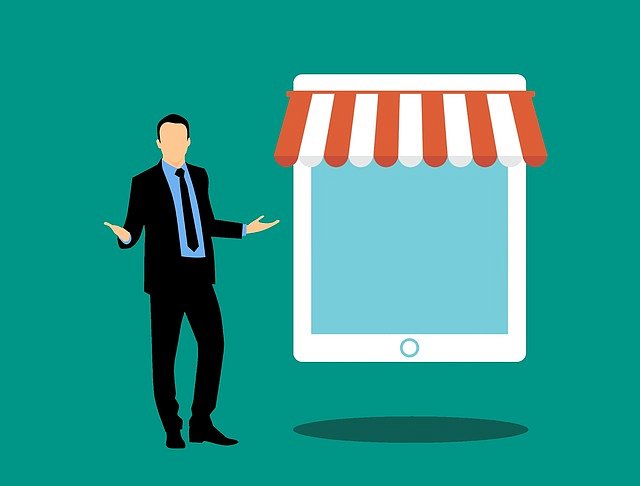 Kredyty gotówkowe oprocentowanie 9,99% - który wariant najlepszy?W zależności od tego, ile pieniędzy potrzebujesz, możesz zdecydować, na jaką kwotę chciałbyś zaciągnąć kredyt. FinAi oferuje pożyczki od pięciu do trzydziestu tysięcy złotych. Do wyboru masz także liczbę rat spłaty oraz wysokość oprocentowania i RRSO. Zatem nie zastanawiaj się i sprawdź szeroką ofertę kredytów gotówkowych oprocentowanie 9,99%, które znajdziesz na Ceneo.pl.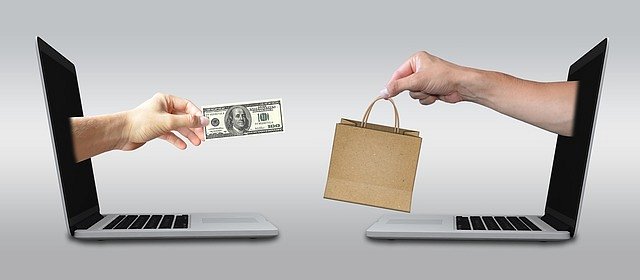 